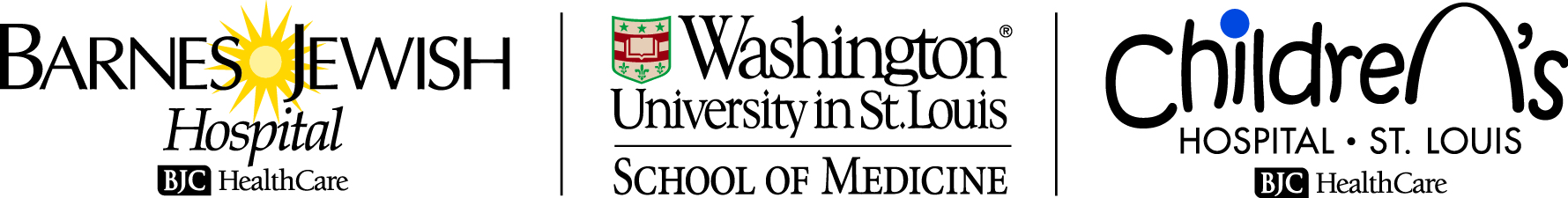 JOINT NOTICE OF PRIVACY PRACTICESTHIS NOTICE DESCRIBES HOW MEDICAL INFORMATION ABOUT YOU MAY BE USED AND DISCLOSED AND HOW YOU CAN GET ACCESS TO THIS INFORMATION - PLEASE REVIEW IT CAREFULLYThis Notice serves as a joint notice for Barnes-Jewish Hospital, St. Louis Children’s Hospital and Washington University School of Medicine (collectively referred to herein as “we” or “our” or “us”). Because we are affiliated health care providers, we have designated ourselves as an organized health care arrangement under the Health Insurance Portability and Accountability Act (HIPAA) of 1996. We will follow the terms of this Notice and may share health information with each other for purposes of treatment, payment and health care operations as described in this Notice. Since we maintain health information separately, we will respond separately to your questions, requests and complaints concerning your health information.OUR DUTIES REGARDING YOUR HEALTH INFORMATIONWe are required by law to protect the privacy of your protected health information, to provide you with notice of these legal duties and to notify you following a breach of unsecured protected health information. This Notice explains how, when and why we typically use and disclose health information and your privacy rights regarding your health information. In our Notice, we refer to our uses and disclosures of health information as our “Privacy Practices.” Protected health information generally includes information that we create or receive that identifies you and your past, present or future health status or care, or the provision of or payment for that health care. We are obligated to abide by these Privacy Practices as of the effective dates listed below.WHO WILL FOLLOW THIS NOTICEOur Notice serves as a Joint Notice and we will follow the terms of this Notice. This Notice, however, also describes the Privacy Practices of BJC HealthCare and its wholly owned subsidiaries and affiliated facilities described in the attached list and personnel (“BJC affiliated sites”), the Privacy Practices of Washington University School of Medicine and its wholly owned subsidiaries and affiliated facilities described in the attached list and their respective personnel, including Washington University Clinical Associates, L.L.C. and its wholly owned subsidiaries, affiliated practices and their respective personnel (“WUCA”). Specifically, our Notice also describes the Privacy Practices of:•	Any BJC HealthCare affiliated hospital or service, all departments and units of our affiliated hospitals, and the health care professionals and other BJC HealthCare affiliated hospital personnel, including those employees or personnel of any other BJC HealthCare affiliated sites•	All Washington University School of Medicine health care providers, their staff and affiliated practices•	Any member of a volunteer group we allow to help you while you are receiving care from usCHANGES TO THIS NOTICEWe reserve the right to change our Privacy Practices and the terms of this Notice. We will provide you with any revised Notice by making it available to you upon request and by posting it at our service sites. We will also post the revised Notice on our websites. Any changes that we make in our Privacy Practices will affect any protected health information that we maintain. HOW WE MAY USE AND DISCLOSE HEALTH INFORMATION ABOUT YOU WITHOUT YOUR WRITTEN CONSENT OR AUTHORIZATIONFor Treatment, Payment and Health Care Operations1.	For Your Treatment  We may use and/or disclose your health information to health care providers and other personnel who are involved in your care and who will provide you with medical treatment or services. For example, if you have had surgery or just had a baby, we may contact a home health care agency to arrange for home services or to check on your recovery after you are discharged from the hospital.2.	For Payment of Health Services  We may use and/or disclose your health information to bill and receive payment for the services that you receive from us. For example, we may provide your health information to our billing or claims department to prepare a bill or statement to send to you, your insurance company, including Medicare or Medicaid, or another group or individual that may be responsible to pay for your health services.3.	For Our Health Care Operations  We may use or disclose your health information to carry out certain administrative, financial, legal and quality improvement activities that are necessary to run our businesses and to support our treatment and payment activities. For example, we may use and/or disclose your health information to help assess the quality and performance of our physicians and staff and improve the services that we provide. Specifically, we may disclose your health information to physicians, medical or other health or business professionals for review, consultation, comparison and planning. We may use and disclose your health information in the course of our training programs and for accreditation, certification, licensing or credentialing activities. Additionally, we may disclose your health information to auditors, accountants, attorneys, government regulators or other consultants to assess and/or ensure our compliance with laws or to represent us before regulatory or other governing authorities or judicial bodies.4.	Special Circumstances When We May Disclose Your Health Information on a Limited Basis  After removing direct identifying information (such as your name, address and Social Security number), we may use your health information for research, public health activities and other health care operations (such as business planning). While only limited identifying information will be used, we will also obtain assurances from the recipient of such health information that they will safeguard the information and only use and disclose the information for limited purposes.In conducting or participating in activities related to treatment, payment and health care operations, we may add or combine your information into electronic (computer) databases with information from other health care providers to help us improve our health services. For instance, using a combined information database, we may have more information to help us make more informed decisions about the range of treatments and care that may be available to you, including avoiding duplicate tests or conflicting treatment decisions. While we may not notify you about the inclusion of your data into these databases, you may be permitted to “opt-out” of some of these databases. We will make reasonable attempts to notify our patients, and perhaps the general public, of such opt-out options (when available) by posting notices in our facilities, on our websites or through social media.For Activities Permitted or Required by LawThere are situations where we may use and/or disclose your health information without first obtaining your written authorization for purposes other than for treatment, payment or health care operations. Except for the specific situations where the law requires us to use and disclose information (such as reports of births to the health department or reports of abuse or neglect to social services), we have listed all these permitted uses and disclosures in this section.1.	Public Health Activities  We may disclose your health information to a public health authority that is authorized by law to collect or receive information in order to report, among other things, communicable diseases and child abuse, or to the U.S. Food and Drug Administration (FDA) to report medical device or product-related events. In certain limited situations, we may also disclose your health information to notify a person exposed to a communicable disease.2.	Health Oversight Activities  We may disclose your health information to a health oversight agency that includes, among others, an agency of the federal or state government that is authorized by law to monitor the health care system.3.	Law Enforcement Activities  We may disclose your health information in response to a law enforcement official’s request for information to identify or locate a victim, a suspect, a fugitive, a material witness or a missing person (including individuals who have died) or for reporting a crime that has occurred on our premises or that may have caused a need for emergency services.4.	Judicial and Administrative Proceedings  We may disclose your health information in response to a subpoena or order of a court or administrative tribunal.5.	Coroners, Medical Examiners and Funeral Directors    We may disclose your health information to coroners, medical examiners and funeral directors to identify a deceased person or to determine the cause of death.6.	Organ Donation  We may disclose your health information to an organ procurement organization or other facility that participates in or makes a determination for the procurement, banking and/or transplantation of organs or tissues.7.	Research Purposes  We conduct and participate in medical, social, psychological and other types of research. Most human subject research projects, including many of those involving the use of health information, are subject to a special approval process which evaluates the proposed research project and its use of health information. In certain circumstances, however, we may disclose health information to researchers preparing to conduct a research project to help them determine whether a research project can be carried out or will be useful, so long as the health information they review does not leave our premises. 	Our clinicians may offer you the opportunity to participate in a clinical research trial (investigational treatments) and other researchers may contact you regarding your interest in participating in research projects. Your enrollment in a research project will occur only after you have been informed about the research, had an opportunity to ask questions and have signed a consent form. When approved through a special review process, research may be performed using your health information without your consent.8.	Avoidance of Harm to a Person or Public Safety  We may disclose your health information if we believe that the disclosure is necessary to prevent or lessen a serious threat or harm to the public or the health or safety of another person.9.	Specialized Government Functions  We may disclose your health information for specific governmental security needs, or as needed by correctional institutions.10. Workers’ Compensation Purposes  We may disclose your health information to comply with workers’ compensation laws or similar programs.11. Appointment Reminders and to Inform You of Health-Related Products or Services  We may use or disclose your health information to contact you for medical appointments or other scheduled services, or to provide you with information about treatment alternatives or other health-related benefits and services.12. Billing and Collection Purposes  We may use or disclose your health information for the purpose of obtaining payment for services provided. You may be contacted by mail or telephone at any telephone number associated with you, including wireless numbers. Telephone calls may be made using pre-recorded or artificial voice messages and/or automatic dialing device (an “autodialer”). Messages may be left on answering machines or voicemail, including any such message information required by law (including debt collection laws) and/or regarding amounts owed by you. Text messages or emails using any email addresses you provide may also be used in order to contact you.13. Fundraising Purposes  We may use or disclose demographic information, including names, addresses, other contact information, age, gender and date of birth; the dates that you received health care from us; department of service information; treating physician information; and outcome information to contact you in order to raise funds so that we may continue or expand our health care activities. You have the right to opt out of these fundraising activities. If you do not wish to be contacted as part of our fundraising efforts, please contact the individual(s) listed in the Contact Section of this Notice. If you decide you do not wish to be contacted as part of our fundraising efforts, we will not condition service or payment upon that decision.When Your Preferences will Guide Our Use or Disclosure1.	A facility directory may include your name, your location in the facility, your general condition such as fair, stable, etc., and your religious affiliation (if provided by you). Unless you tell us that you would like to restrict your information in a facility directory, you will be included and directory information may be disclosed to members of the clergy or to people who ask for you by name.2.	We may disclose your health information to a family member, other relative, friend or any other person you identify who is involved in your care or involved with the payment related to your care unless you tell us otherwise.Uses and Disclosures that Require Your Written Authorization1.	We will not disclose psychotherapy notes without your written authorization unless the use and disclosure is otherwise permitted or required by law. 2.	We will not engage in disclosures that constitute a sale of your health information without your written authorization. A sale of protected health information occurs when we, or someone we contract with directly or indirectly, receive payment in exchange for your protected health information. 3.	We will not use or disclose your protected health information for marketing purposes without your written authorization. Marketing is defined as receipt of payment from a third party for communicating with you about a product or service marketed by the third party. For situations not generally described in our Notice, we will ask for your written authorization before we use or disclose your health information. You may revoke that authorization, in writing, at any time to stop future disclosures of your health information. Information previously disclosed, however, will not be requested to be returned nor will your revocation affect any action that we have already taken in reliance on your authorization. In addition, if we collected the information in connection with a research study, we are permitted to use and disclose that information to the extent it is necessary to protect the integrity of the research study.YOUR RIGHTS REGARDING YOUR HEALTH INFORMATIONRequesting Restrictions of Certain Uses and Disclosures of Health InformationYou may request, in writing, a restriction on how we use or disclose your protected health information for your treatment, for payment of your health care services, or for activities related to our health care operations. You may also request a restriction on what health information we may disclose to someone who is involved in your care, such as a family member or friend. To make a request, see contact information below.We are not required to agree to your request in all circumstances. Additionally, any restriction that we may approve will not affect any use or disclosure that we are required or permitted to make under the law. We must agree to your request to restrict disclosure of your health information to your health plan if the disclosure is not required by law and the health information you want restricted pertains solely to a health care item or service for which you (or someone other than your health plan, on your behalf) have paid us for in full.Requesting Confidential CommunicationsYou may request changes in the manner in which we communicate with you or the location where we may contact you. You must make your request in writing. See contact information below. We will accommodate your reasonable request, but in determining whether your request is reasonable, we may consider the administrative difficulty it may impose on us.Inspecting and Obtaining Copies of Your Health InformationYou may ask to look at and obtain a copy of your health information. You must make your request in writing. See contact information at the end of this notice.We may charge a fee for copying or preparing a summary of requested health information. We will respond to your request for health information within 30 days of receiving your request by either providing the information requested, denying the request with a written explanation for the denial, or advising you we need additional time to complete our action on your request (for instance, if your health information is not readily accessible or the information is maintained in an off-site storage location).Requesting a Change in Your Health InformationYou may request, in writing, a change or addition to your health information. See contact information below. The law limits your ability to change or add to your health information. These limitations include whether we created or include the health information within our medical records or if we believe that the health information is accurate and complete without any changes. Under no circumstances will we erase or otherwise delete original documentation in your health information.Requesting an Accounting of Disclosures of Your Health InformationYou may ask, in writing, for an accounting of certain types of disclosures of your health information. The law excludes from an accounting many of the typical disclosures, such as those made to care for you, to pay for your health services, or where you provided your written authorization to the disclosure.To make a request for an accounting see contact information below. Generally, we will respond to your request within 60 days of receiving your request unless we need additional time.Notification Following a Breach of Unsecured Protected Health Information We will notify you within a reasonable time not to exceed 60 days, in writing, in the event your health information is compromised by BJC HealthCare, Washington University School of Medicine, one of our affiliates or by someone with whom we contracted to conduct business on our behalf.Obtaining a Notice of Our Privacy PracticesWe provide you with our Notice to explain and inform you of our Privacy Practices. You may also take a copy of this Notice with you. Even if you have requested this Notice electronically, you may request a paper copy at any time. You may also view or obtain a copy of this Notice at our websites: www.bjc.org and www.WUPhysicians.wustl.edu.COMPLAINTSWe welcome an opportunity to address any concerns that you may have regarding the privacy of your health information. If you believe that the privacy of your health information has been violated, you may file a complaint with the individuals listed in the Contact Section of this Notice. You may also file a complaint with the Secretary of the U.S. Department of Health and Human Services.You will not be penalized or retaliated against for filing a complaint.CONTACT INFORMATIONIt is important to note that requests to Barnes-Jewish Hospital, St. Louis Children’s Hospital and Washington University must be made separately. Any requests or complaints to one provider will not be deemed to be filed with any of the other providers covered by or addressed in this Joint Notice. For questions, concerns, requests or complaints concerning Barnes-Jewish Hospital or St. Louis Children’s Hospital, please contact the Barnes- Jewish Hospital operator at (314) 362-5000 or St. Louis Children’s Hospital operator at (314) 454-6000 and request the Patient Liaison/Advocate or write to the Patient Liaison/Advocate at the address shown below.For questions, concerns, requests or complaints concerning Washington University or its providers, you may contact the Privacy Officer at the telephone number or address listed below. To look at or obtain a copy of your health information from a Washington University physician or provider, you may contact the Washington University Health Information Release Service at 314-273-0453.Barnes-Jewish Hospital - Patient LiaisonOffice of Patient & Family Affairs Attention: Patient Liaison; Mailstop: 90-72-432One Barnes-Jewish Hospital Plaza, St. Louis, MO 63110Telephone: 314-362-6100 St. Louis Children’s Hospital - Patient LiaisonAttn: Patient Advocacy CoordinatorOne Children’s Place, Suite 4S50, St. Louis, MO 63110Telephone: 314-286-0711Washington University - Privacy OfficerCampus Box 8098660 S. Euclid Ave., St. Louis, MO 63110Telephone: 1-866-747-4975BJC HEALTHCARE SERVICE DELIVERY SITESBJC HealthCare Hospitals•	Alton Memorial Hospital •	Barnes-Jewish Hospital •	Barnes-Jewish St. Peters Hospital •	Barnes-Jewish West County Hospital •	Boone Hospital Center•	Christian Hospital and Northwest HealthCare•	Missouri Baptist Medical Center •	Missouri Baptist Sullivan Hospital •	Parkland Health Center - Bonne Terre •	Parkland Health Center - Farmington •	Parkland Health Center - Weber Road•	Progress West Hospital•	St. Louis Children’s HospitalBJC HealthCare Long-Term Care Facilities•	Barnes-Jewish Extended Care •	Eunice Smith Home BJC Health Services•	BJC Behavioral Health •	BJC Corporate Health Services•	BJC Home Care Services and Boone Hospital Home Care and Hospice•	BJC Medical Group Offices •	BJC Retail Pharmacies •	BJC Vision Centers •	Fairview Heights Medical Group •	Heart Care Institute•	Siteman Cancer CenterFor more information concerning BJC HealthCare facility locations, please visit our website at www.bjc.org or call     314-362-9355 or 1-800-392-0936.WASHINGTON UNIVERSITY CLINICAL ASSOCIATES SERVICE DELIVERY SITES•	Blue Fish Pediatrics•	Cloverleaf Pediatrics•	Forest Park Pediatrics•	Grant Medical Group•	Maryland Medical Group•	Northwest Pediatrics•	O’Fallon Pediatrics•	University Internal Medicine and Diabetes Associates•	WUCA Child Neurology AssociatesEffective Date: April 2003Revised: April 2012, August 2013, July 2015